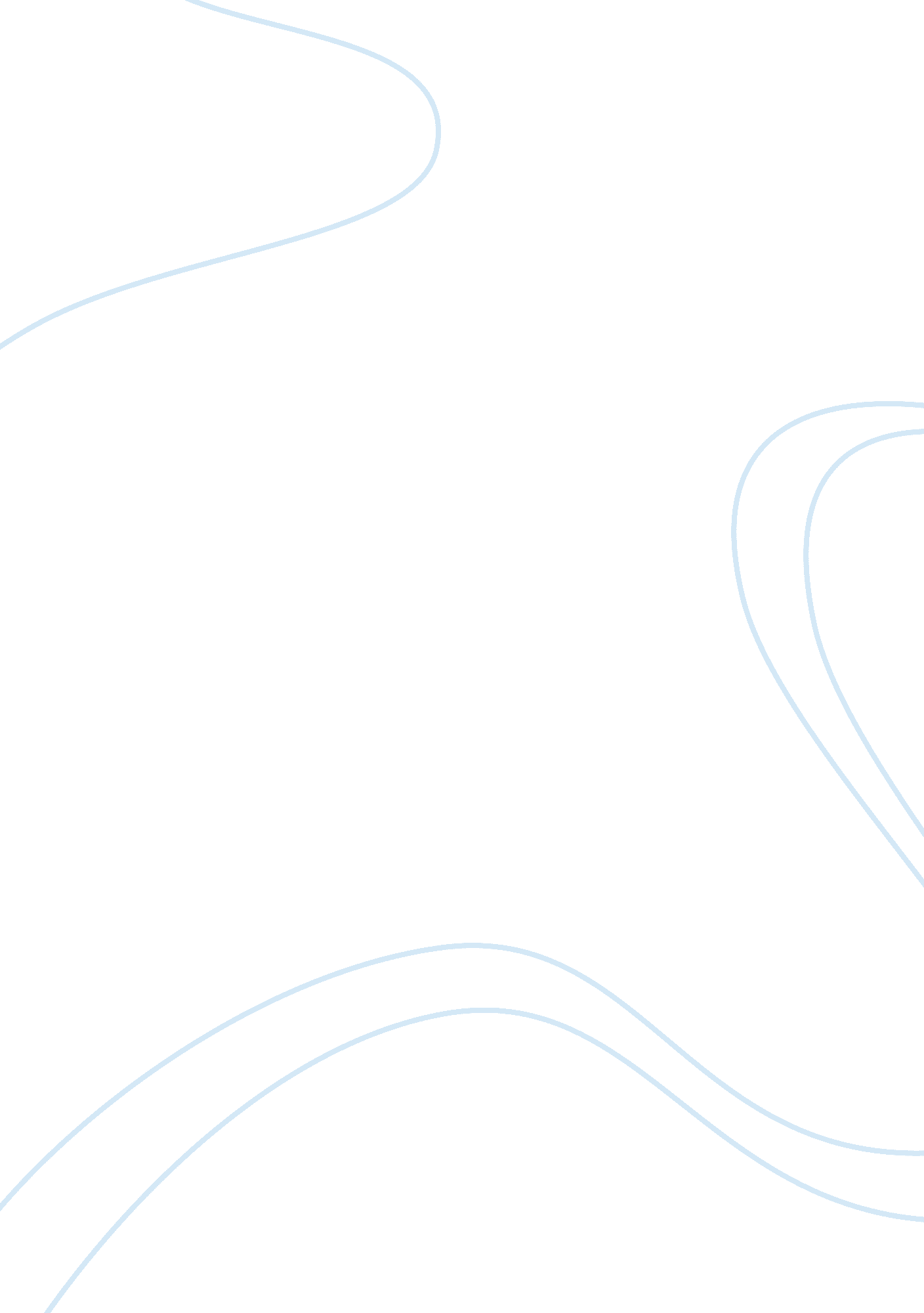 The transition in companys management style business essay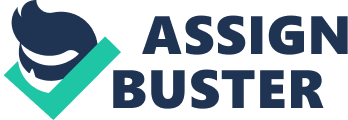 At the beginning of the instance, in 1993, what was Crown Point Cabinetry 's scheme? Describe that scheme utilizing nomenclature we discussed in category. In peculiar you should guarantee that you mention the Critical Success Factors inherent in that scheme. Crown Point Cabinetry adopted a multiple degree scheme specifically that of related diversified houses, in 1993 when the managerial and operational activities were runing below the expected criterions. Despite the continual growing in grosss, employees were enduring. This implied that fiscal direction was debatable. The same consequence escalated absenteeism figures by twenty-four hours and in bend, a high employee turnover was taking the lead. As a scheme, debut of multiple degree technique improved employer-employee relationship through team-based direction. The efficiency of the wage methods improved, as the grudge system and publicity of workers became a duty of the workers. The major constituents of multiple degree schemes entail making a differentiation between corporate scheme and concern unit scheme. The corporate scheme identifies the overall organisational ends and their jutting fiscal public presentation and outgos. Development of these activities occurs at strategic degree direction but implemented by tactical and operational directors. These directors have the exclusive duty of guaranting that the company 's aims are in line with the precedences in the market industry. The concern unit scheme meant to heighten contact between directors and employees, which fastened problem-solving issues act uponing employee public presentation and execution of determinations. When a company operates related but diversified houses, in footings of specialisation, the cost of operation reduces. This is attributed to the synergism that arises from sharing of common inputs and competences in the company. Multiple degree schemes at Crown Point Cabinetry have brought order in the production procedure by synchronising diverse activities and calculating the future operational demands. Who are Crown Point Cabinetry 's most of import 5 stakeholders? For each stakeholder, place and explicate their involvements and demands with regard to the activities and public presentation of the company. Are at that place any peculiar stakeholder demands or issues which will necessitate peculiar attending in the design of the direction control system ( be specific ) Assorted entities in Crown Point Cabinetry Company have direct involvement to the public presentation of the company from its origin to day of the month. Regardless of the many squad participants who ensures that the house 's aims are achieved ( operational directors and other employees ) ; a few strategic entities are recognized as the anchor of the full company. Among them is Norm Stowell, the laminitis of the company Crown Point Cabinetry. He is interested to see that the company succeeds and the employees ' production is at their optimal best, but at a low or manageable cost. Consequently, Norm 's involvement in the security of the employees at work topographic point motivated him to establish a safety plan under his stewardship. These implied that employees become self-aware of their workplace safety. Furthermore, his complete backdown from the direction place implies that he had trust on the current direction public presentation. Therefore, for the general public assistance and in the best involvement of the company, his backdown led to a paradigm displacement in organisation construction and employee direction, which would otherwise be impossible in his presence. Brian Stowell, one of the Stowell 's kids is the cardinal stakeholder in the Crown Point Cabinetry company. His function began before as a gross revenues director of the company. The nature of blossoming events compelled him to believe of reconstituting the full house but through a gradual procedure. To get down with, he thought of altering the doctrine, intentionally to act upon the workers attitude positively. Despite establishing rating standards to warrant wages and quality of their labor forces, the company still experienced jobs with its fundss. Brian Stowell needed support and credence from household members and other stakeholders like the clients. The place of the main executive in a production company like Crown Point Cabinetry has boring duties. Deriving siblings blessing and acceptable public image attach toing gross revenues, requires competency in pull offing public dealingss ; at that clip, it was a important accomplishment for the CEO. Brian 's most ambitious function was to equilibrate the labor cost and the grosss for the Crown Point Cabinetry as an entity. Collaboration among different stakeholders translates to improved managerial activities, which acts as a motivational tool for the full company to encompass teamwork. Becky Stowell: is non lone portion of the Stowell 's household ( as Brian 's married woman ) , but besides a important stakeholder in the operations of the Crown Point Cabinetry company. Her involvement on the public presentation of the company compelled her to suggest degeneration in the system of employees ' direction. That is, making self-managed squads in different sections who will be answerable for their public presentation. Restructuring improved efficiency in implementing direction determinations ( Kolarik, 1995 ) . Consequently, Brian 's married woman needed recommendation and support from the remainder of the executive to implement her proposals. The most of import accomplishment she requires to convert other staff members is negotiation accomplishments and be familiar with the steering rules of dialogue, for illustration developing a win-win state of affairs for all stakeholder. Jeff Stowell, Brian 's brother: is one of the stakeholders in Crown Point Cabinetry Company. His authorizations influence him to develop involvement in the employee safety and security at work topographic point. The company litigious issues could ensue to the companying losing a batch of money on unneeded compensations or on punishments charged against the company. The company, Crown Point Cabinetry: as an entity is lawfully one of the stockholders optimistic to last a life-time. Therefore, gross bring forthing activities and the beginning of resources has to be guaranteed. This will enable the Crown Point Cabinetry to turn and develop franchises. At the beginning of the instance, in 1993, what cardinal stakeholder demands are being met? What cardinal stakeholder demands is non being met? Describe and explicate them, as applicable in each instance. Norman Stowell 's demand was to develop the safety plan, meant to discourage employees from being careless when managing machines or by and large in the on the job environment. Its success was good non merely to the company but to the wellness of the employees. This is because the figure of claims and compensation declined with clip. In add-on, Norman 's position to releasing his executive responsibilities to Brian was uncertainty because of their old different sentiment on certain issues. It is to his surprise that Brian was right in his managerial manners and determinations than him. A few fiscal issues, which Norman would wish settled, propagated further and clip for the lasting solution in his term of office, become space. Becky Stowell, that is, Brian 's married woman aspiration was to alter the direction construction and recognize employee potency, which would otherwise hold remained latent and undeveloped. As a end, she had planned for ; she needed support and recognition from other squad participants. The moral support and credence is what Becky needed to happen her desires. Brian Stowell is the main executive officer of the company. He needed to see success in the policies implemented. Therefore, alterations in doctrine that the company took should enable easiness on behaviour passage instead than being extremist. Majority of Brian 's programs worked non because he was the top executive officer but due to his persistent and assurance in relevant alteration. Communication construction in company became efficient or witnessed minimum or no clangs as the squad embraces squad work and interpersonal accomplishments ( Kolarik, 1995 ) . The thought of increasing the wages of employees succeeded in the first stages but challenges were at hand. Other accomplishments that were realized during Brian 's leading, is the acknowledgment of Crown Company and its award for being nominated for community citizenships. Describe the cardinal constituents of Crown Point Cabinetry 's value concatenation. At the beginning of the instance, in 1993, are at that place any of these constituents in the value concatenation which are underachieving and/or at hazard of making so? Explain your observations. From the observations made, the major constituents of value concatenation Crown Point Cabinetry Company include the undermentioned: improved client satisfaction at a low cost, dividing the house 's activities that adds value to clients into typical parts, and guarantee that countries of great importance to client satisfaction are enhanced or costs associated with it be minimized. Last, the inputs, that is, natural stuffs should make the consumer on clip ( Niven, 2002 ) . At the beggary of 1993, company Crown Point Cabinetry assorted constituents of the value concatenation were executing far below the recommended degrees. For illustration, the most ignored value concatenation is the internal production linkages. The costs of operations were intensifying on day-to-day footing through pilferages ; unneeded inefficiency and holds at the stock list degrees were inevitable. The value concatenation that was at the brink of fall ining was the outward linkage to the clients. It is arguably that since the costs of operations were increasing, it was extremely likely that either quality of the merchandises will be compromised or the monetary values of the merchandises to be increased by a certain per centum, in the pursuit of equilibrating grosss with disbursals. A shortage in resources will impact straight the timing and distribution, which in bend compels the gross revenues of the same merchandise to cut down enormously ( Savasaneril, 2004 ) . Vendor direction costs was bound to intensify beyond control, because reduced production graduated tables, which reduces the company 's economic deal to negociate for favorable monetary values, due to `` supplier power '' . Develop a suited corporate degree Balanced Scorecard for Crown Point Cabinetry in 2002. Ensure that you describe the range of each position used in the Balanced Scorecard. Each position must so hold between one and five ends. Each end must hold at least one key step which the company will use in measuring its public presentation. ( Where you do non hold specific quantitative information for the preparation of a mark and/or step, you should depict what informations would be used and the nature of the mark. Premises or illustrations used in that procedure should be identified clearly. ) The balanced scorecard is a public presentation direction scheme, which plays the function of supervising the activities executed and observing the effects they have on the company 's growing and development. In 2002, Crown Point Cabinetry 's scorecard could look as follows harmonizing to Kaplan, & A ; Norton, ( 2006 ) : a ) Financial perspective- the aims of fiscal positions are: 1 ) . to heighten sustainability hard currency flow 2 ) . to increase the gross revenues volume by 40 % , thereby heightening undertaking profitableness 3 ) . to command the market portion and accordingly stimulate gross revenues growing ( gross revenues backlog ) 4 ) . to hold a prognosis dependable net income The step of accomplishments of fiscal investing in the concern will be depicted by the degree of satisfaction of the stakeholders, and increasing ROE, connoting accomplishment of the set fiscal position. B ) Customer perspective- the set aim on the client position includes: 1 ) . to measure whether another market section can be developed for another concern unit 2 ) . to determine the degree of client satisfaction by developing client satisfaction index 3 ) . to set up the effects of competition ( by replacement merchandises ) on client trueness 4 ) . to be the merchandise leader in gross revenues and distribution on client ranking study The step for client satisfaction will be measuring the grade of perennial gross revenues made by occupants of a certain market section in comparing to the figure of family in being. degree Celsiuss ) Internal procedure perspective- the chief ends are: 1 ) . To choose and engage competent forces with relevant engineerings 2 ) . To back up operational staffs in the event of making better merchandises to run into client outlooks 3 ) . To develop and supervise a safe incident index The step employed to determine accomplishments of these ends is the employee rate of turnover in the company. vitamin D ) Invention and larning procedure perspective- the ends set at invention and larning process countries follows harmonizing to Kolarik, ( 1995 ) : 1 ) . to guarantee employees larn and develop their entrepreneurial accomplishments and rehearse it at corporate degree. 2 ) . to better the quality of merchandises and efficiency of assorted procedures 3 ) . to offer effectual preparation and development on countries where employees excel The index for mensurating these accomplishments will associate straight with the employees morale and degree of motive. The grade of invention will besides find whether advanced and learning position, as one of the cardinal constituent on a scorecard, is achieved ( Niven, 2006 ) . At the decision of the instance timeline ( i. e. 2002 ) the company has transitioned to a direction attack which is significantly different from that employed in 1993. Are at that place any of import issues or hazards staying in 2002 which are unresolved or which you remain concerned with? Describe and explicate them The passage in company 's direction manner is a success to all stakeholders. Operational mechanisms instituted have worked best for some people instead than for the benefit of the whole squad and work force. For illustration, the retirement program was non across-the-board, it lack general entreaty to workers in general, and as a consequence, 95 per centum of employees participated in the retirement benefit program. Consequently, the company capitalized on advertisement and these led to an addition in the budget on advertisement fourfold. The budget was restraint yet some activities continued to enter an upward tendency. It could be prudent to cut outgo on high-ranking advertizement ( since the company 's merchandises were commanding a bigger proportion of the market ) and salvage the money to provide for bon voyage bundles for retired workers whose energies were depleted during their term of office in the company ( Kaplan & A ; Norton, 2006 ) . Though employee turnover has greatly reduced, absenteeism could be a possible menace to defy looming competition from strong rising houses, bearing in head, the employees ' morale is high and an ingredient to actuate them will be debatable to figure-out, may be pull them back to the state of affairs in 1993, because the beginning of motive is depleted. The lone arm to salve the company from the brink of fall ining is a great enigma. 